 高雄市國立台灣大學校友會 函受文者：全體會員發文日期：107年 月 日發文字別：（107）高市台大會（秘）字第20037號速別：密等及解密條件或保密期限：附件：主  旨︰舉辦「義大世界溜冰體驗半日遊」自強活動，敬邀閤府踴躍參加。說  明︰（一）依據：本會第二十屆第六次理監事聯席會議決議辦理。（二）活動介紹:  溜冰為一個歡樂的運動，在冰上滑行可以享受一般跑步走路所沒有的速度感和樂趣，對於身體肌肉和平衡感也是很好的訓練。本次希望用團體包場的形式且聘請教練，以2hrs的時間，介紹溜冰運動給更多的校友們，健康運動，增長情誼。另外半天可自行安排：義大世界或者義大周邊半日遊。（三）時間：107年7月14日(星期六) 8:40~11:30 （四）地點：義大世界C區1樓北極熊滑冰世界(840高雄市大樹區學城路一段12號)（五）交通︰自行前往（六）名額︰100人，以報名先後為準，額滿為止。開放校友的親友參加。 （七）費用︰選項1- 450元   上課-小班分組教學/包含冰鞋/護具            選項2- 300元   不上課-自由滑冰/包含冰鞋/護具            選項3- 250元   兒童不上課-自由滑冰/包含冰鞋/護具                選項4-  30元   陪同入場不滑冰（八）注意事項：自備運動厚襪/手套/薄長袖/長褲/帶換洗衣物,最小上冰年齡三歲且腳長最少16cm，上冰前需要填寫同意書，場地已投保公共意外險。（九）報名︰自即日起至7月9日(星期一)截止，報名時請說明：姓名/電話/報名選項/生日/有無溜冰或直排輪經驗。1.於每週一至週五上午9:00-12:00、下午1:00-5:00 來電07-330-8419或07-335-7131轉13或傳真:07-33-3465 向陳麗卿秘書報名。(Email: khntu123@gmail.com)。2.直接google表單線上報https://goo.gl/forms/RBprcbcA5M2nnnRw1或聯絡張嘉升 0939-860-116 line ID:cschang9006113.如報名後不克參加，請於7月10日(星期二)前通知本會，以便安排遞補人員或自尋其他會員遞補。否則每缺席一位，請依慣例「樂捐」300元，列為本會捐款，敬請見諒。（十）行程︰早上     ~08:40   抵達義大世界停車場C區B3 停車場電梯入口集合09:00~09:30   前往場地/活動前說明＆準備＆暖身09:30~11:30   溜冰/上課11:30~        中午義大世界各自聚餐或自理下午自由活動  義大購物廣場/義大遊樂世界/電影院/觀音山/燕巢泥火山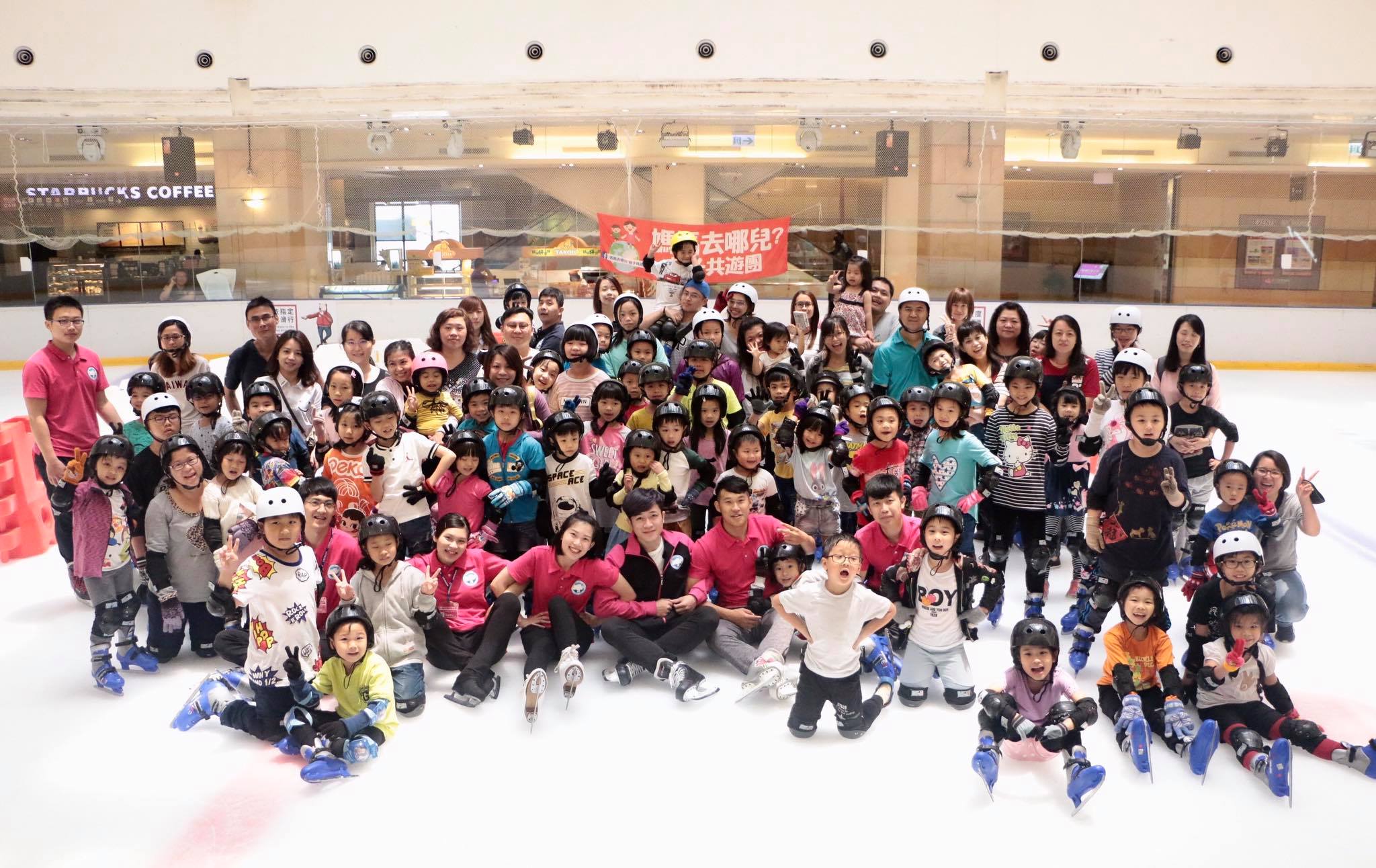 （十一）另歡迎各位校友及眷屬加入「高雄市台大校友會」LINE討論群組，      方式如下：LINE右上角「…」→「加入好友」→「行動條碼」         →   將畫面對準以下圖案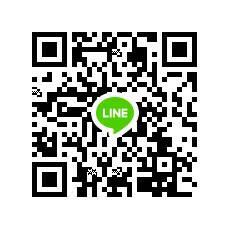 第二十屆理事長 蔡東賢